Minulosť a súčasnosť obce(Poznámky k téme – zapíšte si ich)Každá obec má svoju minulosť aj súčasnosťPredkovia tvorili našu minulosť a MY tvoríme a pretvárame našu prítomnosť.Bez histórie by nebolo súčasnosti!Zaujímajte sa o svoju minulosť (o minulosť svojej obce). Porozprávajte sa s rodičmi, starými rodičmi. Ak nebývajú s vami, tak ich nenavštevujte, iba  im zavolajte. Určite sa potešia, že sa budú môcť vyrozprávať napr. o tom, ako to niekedy bolo, ako veľmi sa vaša obec a život v nej zmenili v porovnaní so súčasnosťou. Taktiež nájdite staré fotografie, alebo aj obrázky na internete.Zhromaždený materiál si odložte k predchádzajúcej úlohe z min. témy. 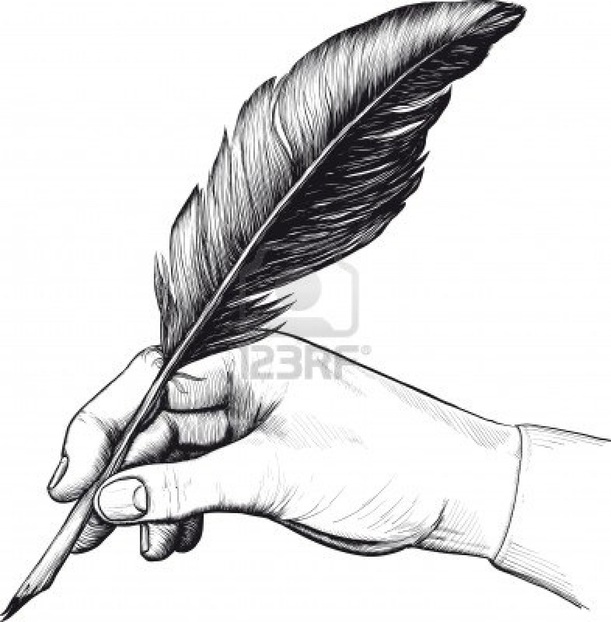                                                                                    Mgr. Otília Palaštová